A new nurse frog of the Allobates tapajos species complex (Anura: Aromobatidae) from the upper Madeira River, Brazilian AmazoniaMiquéias Ferrão1,2, James Hanken1 and Albertina P. Lima21 Museum of Comparative Zoology, Harvard University, Cambridge, Massachusetts, USA. 2 Coordenação de Pesquisas em Biodiversidade, Instituto Nacional de Pesquisas da Amazônia, Manaus, Amazonas, Brazil.Supplementary filesTable S1. Museum voucher and GenBank accession number of specimens used in phylogenetic analyses. Accession numbers in bold font denote sequences generated by this study.Table S2. Morphometric measurements (in mm) of adults of the type series of Allobates kamilae sp. nov. (clade E) and Allobates tapajos (clade A). Measurement acronyms are defined in the text. Abbreviations: INPAH, museum voucher catalog numbers; FN, field numbers; SP, species; AK, A. kamilae sp. nov.; AT, A. tapajos; M, male; F, female.Table S3. Morphometric measurements (in mm) of tadpoles of Allobates kamilae sp. nov. (clade E). Abbreviations: INPAH, museum voucher catalog numbers; FN, field number; GS, Gosner stage. Measurement acronyms are described in the text.Table S4. Acoustic parameters of the two-note calls of Allobates kamilae sp. nov. (clade E) and A. tapajos sensu stricto (clade A). Abbreviations: SP, species; AK, A. kamilae sp. nov.; AT, A. tapajos; INPAH, museum voucher catalog numbers; FNJV, call voucher recordings; AT, air temperature (ºC); CD, call duration (ms); ND, note duration (ms), INI, inter-note interval (ms); ICI, inter-call interval (ms); DF, dominant frequency (Hz).Table S5. Acoustic parameters of the three-note call of Allobates kamilae sp. nov. (clade E) from the west and east banks of the upper Madeira River. Abbreviations: INPAH, museum voucher catalog numbers; FNJV, call voucher recordings; AT, air temperature (ºC); CD, call duration (ms); ND, note duration (ms), INI, inter-note interval (ms); ICI, inter-call interval (ms); DF, dominant frequency (Hz).Table S6. Loadings of and variance explained by the first two shape principal components (PC) based on 23 morphometric measurements of Allobates kamilae sp. nov. and A. tapajos (Interspecific Shape PCAs) and of A. kamilae sp. nov. from opposite banks of the upper Madeira River (Intraspecific Shape PCAs). Trait acronyms are defined in the text. Abbreviations: n, sample size.Table S7. Loadings of and variance explained by the first two principal components based on 5 acoustic parameters of Allobates kamilae sp. nov. and A. tapajos (Interspecific PCA) and on 4 acoustic parameters of A. kamilae sp. nov. from opposite banks of the upper Madeira River (Intraspecific PCA). Trait acronyms are defined in the text. Abbreviations: n, sample size; PC, principal component; PCAs, principal component analyses.Table S8. Advertisement call parameters of Allobates kamilae sp. nov. Values depict mean ± standard error (range). Abbreviations: n, number of calls analyzed; Hz, Hertz.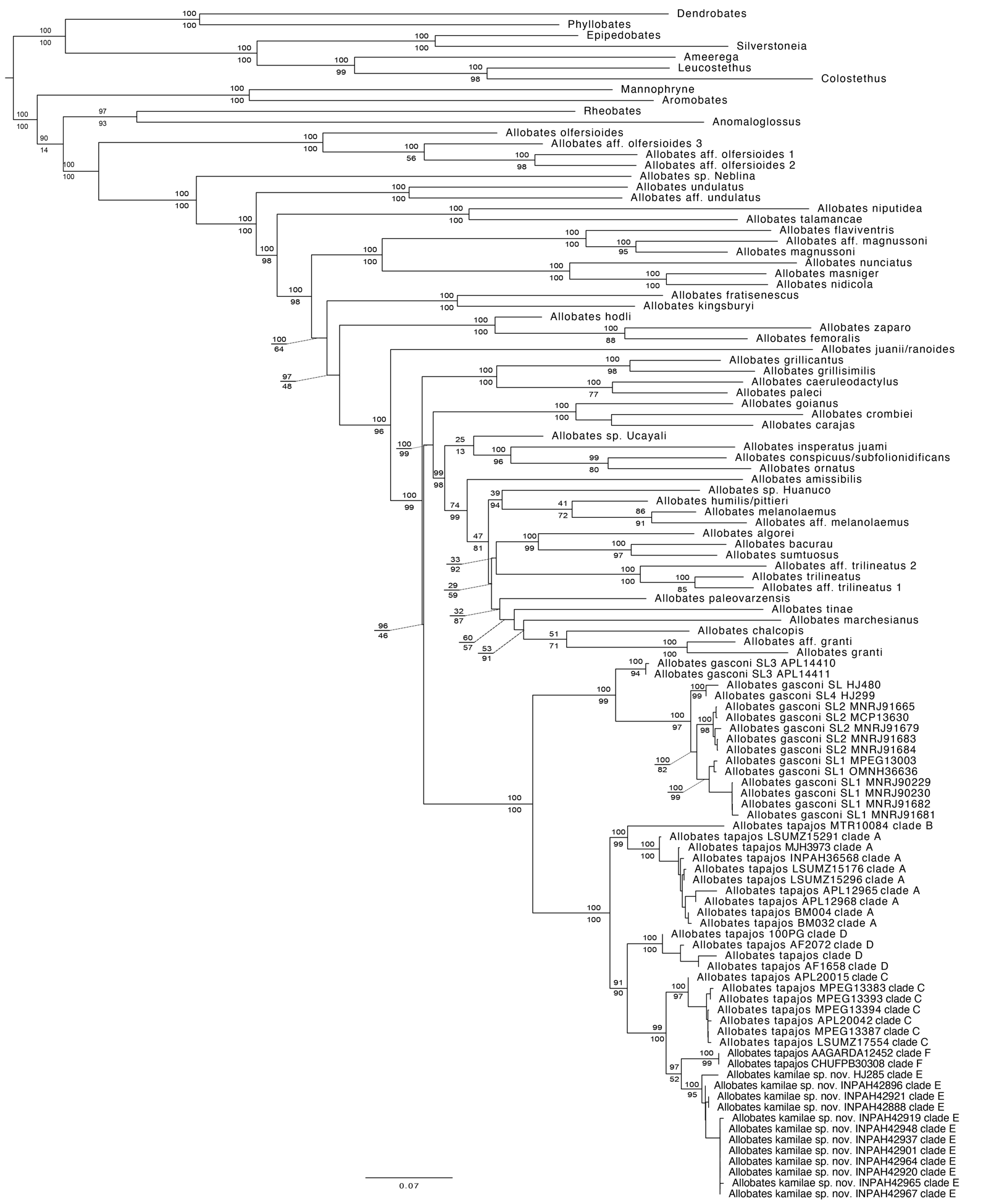 Figure S1. Maximum Likelihood phylogenetic tree based on five mitochondrial genes (12S, 16S, COI, ND1 and CYTB) of Allobates. Bootstrap and SH-aLRT support of major clades is shown above and below nodes, respectively.Script S1. Script of Shape PCA and LDA Ratio Extractor (Baur and Leuenberger 2011) adapted from Baur et al. (2020). The script is exemplified with morphometric data from males of Allobates tapajos Clade A and Clade E. Change the file name to run the script with another dataset.## source (https://doi.org/10.5281/zenodo.4250142) and data files must be in the same folderrm(list=ls()); ls()  # Tidying up workspacelibrary(ggplot2)library(plyr)source("Shape_PCA_v1.02.R", chdir = TRUE) # Load the script#### Example using males of Allobates tapajos and A. sp. nov. ######## Load datasetfilename <- "Males_interespecific.csv"dat0 <- read.csv(filename, sep = ";")# Using all datadat <- dat0names(dat)X <- dat[,5:27] # Selection of numeric variablesX <- X[, order(names(X))] # Ordering variables alphabeticallyspecies <- factor(dat$SP) # Set groups as factor, here speciesno <- dat$INPAH # Individual code number for specimens, here museum vouchers############## Shape PCA# Calculating Shape PCASPCA <- ShapePCA(U=X,                  npc=4, # Number of shapePCs retained, default setting                 rpc=1  # Rounding of variance explained by shapePCs, default setting)SPCA # Printing output## Plotting the variance explained by the first 4 shapePCsbarplot(SPCA$pc_var, main="Screeplot", xlab="shapePC", ylab="% variance explained")# Extracting the isosize, shapePC1 and shapePC2 to be plottedisosize <- as.numeric(SPCA$isosize)shapePC1 <- SPCA$PCmatrix[,1] shapePC2 <- SPCA$PCmatrix[,2]############## ANOVAsanova_isosize<- aov(isosize~species) ## ANOVA isosizesummary.aov(anova_isosize)anova_shapePC1<- aov(shapePC1~species) ## ANOVA shape PC1summary.aov(anova_shapePC1)anova_shapePC2<- aov(shapePC2~species) ## ANOVA shape PC2summary.aov(anova_shapePC2)## Plotting shapePC1, shapePC2 and isosize# Selecting colors for symbols in scatterplotcolors  <- c("AK"="#6b4f9b", "AT"="#f28133")# Selecting shape of symbolsshapes  <- c("AK"=15, "AT"=16)# Specifying how the group names should appear in the legendlabels  <- c("A. sp.nov.", "A. tapajos")# Specifying the sequence of those namesbreaks  <- c("A. sp.nov.", "A. tapajos")# Grouping variables together in a data framedf <- data.frame(isosize, shapePC1, shapePC2, species, no)############## Plotting shapePC1 against shapePC2plot <- ggplot(df, aes(shapePC1, shapePC2, shape = species, color = species)) # Main ggplot2 functionfind_hull <- function(df)df[chull(df$shapePC1, df$shapePC2),] # Function used for finding the points for drawing the convex hullshulls <- ddply(df, "species", find_hull) # Apply the above function by using the grouping variable 'species'plot <- plot + geom_polygon(data = hulls, aes(group=species), colour="gray80", fill = NA) # Draw convex hulls around speciesplot <- plot + geom_point(size=4) # Adjust the size of pointsplot <- plot + theme(aspect.ratio=1) # Determine the aspect ratio of plotplot <- plot + xlab(paste("shape PC1 (",SPCA$pc_var[1],"%)", sep="")) # Label for x-axis; note, the percentage of variance explained by shapePC1 is automatically inserted from the output of the ShapePCA function  plot <- plot + ylab(paste("shape PC2 (",SPCA$pc_var[2],"%)", sep="")) # Label for y-axisplot <- plot + scale_shape_manual(values=shapes, labels=labels, breaks=breaks) # Applying values and sequence of symbol shape for the plot and its legendplot <- plot + scale_colour_manual(values=colors, labels=labels, breaks=breaks) # Applying values and sequence of symbol colours for the plot and its legendplot <- plot + labs(colour = "species", shape= "species") # Title of legendplot_A <- plot + theme(axis.title.x = element_text(size=14), axis.title.y = element_text(size=14),                        plot.title = element_text(size=14), legend.text = element_text(face="italic", size=13))plot_A############## Plotting isosize against shapePC1plot <- ggplot(df, aes(isosize, shapePC1, shape = species, color = species))find_hull <- function(df)df[chull(df$isosize, df$shapePC1),]hulls <- ddply(df, "species", find_hull)plot <- plot + geom_polygon(data = hulls, aes(group=species), colour="gray80", fill = NA)plot <- plot + geom_point(size=4) + theme(aspect.ratio=1)plot <- plot + xlab("isometric size")plot <- plot + ylab(paste("shape PC1 (",SPCA$pc_var[1],"%)", sep=""))plot <- plot + scale_shape_manual(values=shapes, labels=labels, breaks=breaks)plot <- plot + scale_colour_manual(values=colors, labels=labels, breaks=breaks)plot <- plot + labs(colour = "species", shape= "species")plot_B <- plot + theme(axis.title.x = element_text(size=14), axis.title.y = element_text(size=14), plot.title = element_text(size=14), legend.text = element_text(face="italic", size=13))plot_B############## LDA Ratio Extractorsource("LDA_Ratio_Extractor_v1.03.R", chdir = TRUE) # Load the script## calculating LDA ratio extractorRE <- ldaRE(U=X, g=species,            k.max=2,             rx=1, ry=2,  # Default setting            g1=1, g2=2,  # Default setting            col=c(1:nlevels(species))[species], # Default setting            pch=c(1:nlevels(species))[species], # Default setting            placelegend="topright", # Default setting            cexlegend=0.9 # Default setting)SpeciesVoucher12S16SND1COICYTBAllobates aff. granti125PGJN690205JN690931–––A. aff. magnussoni977126MT627173MT627173MT627173MT627173MT627173A. aff. melanolaemusMTR28013MT627203MT627203MT627203MT627203MT627203A. aff. olfersioides 1MTR17821–KDQF01003353–––A. aff. olfersioides 2MTR16435MT627202MT627202MT627202MT627202MT627202A. aff. olfersioides 3JFT959–KDQF01002701–––A. aff. trilineatus 1FGZC3247MT627185MT627185MT627185MT627185MT627185A. aff. trilineatus 2JMP2313MT627195MT627195MT627195MT627195MT627195A. aff. undulatusAMNHA159139DQ283044DQ283044–DQ502756DQ502459A. algoreiTNHCFS5551HQ290950HQ290950HQ290950–HQ290530A. amissibilisPK3798MT627204MT627204MT627204MT627204MT627204A. bacurauINPAH35401–KU195701–––A. caeruleodactylusMTR10227MT627199MT627199MT627199MT627199MT627199A. carajasBM163MT627183MT627183MT627183MT627183MT627183A. chalcopisAlca1MT627182MT627182MT627182MT627182–A. conspicuus/subfolionidificansFGZC3279MT627186MT627186MT627186MT627186MT627186A. crombieiAF1097MT627174MT627174MT627174MT627174MT627174A. femoralisAF3224MT627179MT627179MT627179MT627179MT627179A. flaviventrisHJ545MT627192MT627192MT627192MT627192MT627192A. fratisenescusQCAZ54377–MF624172––MF614174A. gasconi SL1MNRJ 91682–KY886573––KY886614A. gasconi SL1OMNH36636DQ502209DQ502209–DQ502898DQ502644A. gasconi SL1MPEG13003DQ502052DQ502052–DQ502777DQ502483A. gasconi SL1MNRJ 90229–KY886570––KY886612A. gasconi SL1MNRJ 90230–KY886571––KY886613A. gasconi SL2MCP13630–KY886577––KY886618A. gasconi SL2MNRJ91665–KY886576––KY886617A. gasconi SL2MNRJ91679–KY886578––KY886619A. gasconi SL2MNRJ91683–KY886574––KY886615A. gasconi SL2MNRJ91684–KY886575––KY886616A. gasconi SL3APL14410–KJ747333–––A. gasconi SL3APL14411–KJ747334–––A. gasconi SL4HJ480MT627191MT627191MT627191MT627191MT627191A. gasconi SL4HJ299–KDQF01002640–––A. goianusSAMA8574MT627207MT627207MT627207MT627207MT627207A. grantiAF1998MT627176MT627176MT627176MT627176MT627176A. grillicantusMPEG43046–MW220039–––A. grillisimilisMTR12749MT627200MT627200MT627200MT627200MT627200A. hodliABU2194–KX044279–––A. humilis/pittieriCVULA5690KJ940454KJ940454–––A. insperatus/juamiJMP1703MT627193MT627193MT627193MT627193MT627193A. juanii/ranoidesARA2394DQ502271DQ502271–DQ502933DQ502702A. kamilae sp. nov. clade EHJ285MT627189MT627189MT627189MT627189MT627189A. kamilae sp. nov. clade EINPAH42921–MZ667620–––A. kamilae sp. nov. clade EINPAH42888–MZ667621–––A. kamilae sp. nov. clade EINPAH42896–MZ667622–––A. kamilae sp. nov. clade EINPAH42919–MZ667626–––A. kamilae sp. nov. clade EINPAH42964–MZ667627–––A. kamilae sp. nov. clade EINPAH42937–MZ667628–––A. kamilae sp. nov. clade EINPAH42965–MZ667629–––A. kamilae sp. nov. clade EINPAH42948–MZ667630–––A. kamilae sp. nov. clade EINPAH42920–MZ667631–––A. kamilae sp. nov. clade EINPAH42967–MZ667632–––A. kamilae sp. nov. clade EINPAH42901–MZ667633–––A. kingsburyiQCAZ16523AY364549HQ290963––HQ290541A. magnussoniBM168MT627184MT627184MT627184MT627184MT627184A. marchesianusAJC2498MT627180MT627180MT627180MT627180MT627180A. masnigerMTR10155MT627198MT627198MT627198MT627198MT627198A. melanolaemusNMP6V711404–MT524148–––A. nidicolaMPEG13821DQ502101DQ502101––DQ502533A. niputideaMUJ3520DQ502272DQ502272–DQ502934DQ502703A. nunciatusMPEG36777MT627196MT627196MT627196MT627196MT627196A. olfersioidesMNRJ79897 MF624178MF624178––MF614175A. ornatusMHNSM22863–EU342550–––A. paleciCHUFPB30253–OK349681–––A. paleovarzensisJMP2196MT627194MT627194MT627194MT627194–A. sp. "Huanuco"FGZC3348MT627187MT627187MT627187MT627187MT627187A. sp. "Neblina"MTR15537MT627201MT627201MT627201MT627201MT627201A. sp. "Ucayali"GGU684–MT524137–––A. sumtuosusAF2212MT627177MT627177MT627177MT627177MT627177A. talamancaeQCAZ35236MT627205MT627205MT627205MT627205MT627205A. tapajos clade AMJH3973DQ502110DQ502110–DQ502820DQ502542A. tapajos clade ALSUMZ15176DQ502046DQ502046–DQ502772DQ502477A. tapajos clade ALSUMZ15296EU342545EU342545–––A. tapajos clade ALSUMZ15291EU342546EU342546–––A. tapajos clade AINPAH36568–KX524489–––A. tapajos clade AAPL12965–KR047027–––A. tapajos clade AAPL12968–KR047028–––A. tapajos clade ABM004–KDQF01001798–––A. tapajos clade ABM032–KDQF01001805–––A. tapajos clade BMTR10084MT627197MT627197MT627197MT627197MT627197A. tapajos clade CMPEG13383DQ502241DQ502241–DQ502912DQ502673A. tapajos clade CMPEG13393DQ502218DQ502218––DQ502652A. tapajos clade CMPEG13387DQ502217DQ502217––DQ502651A. tapajos clade CMPEG13394DQ502204DQ502204––DQ502639A. tapajos clade CLSUMZ17554EU342547EU342547–––A. tapajos clade CAPL20042–MZ667619–––A. tapajos clade CAPL20015–MZ667618–––A. tapajos clade DAF1906MT627175MT627175MT627175MT627175MT627175A. tapajos clade D100PG–EU201069–––A. tapajos clade DAF1658–KDQF01000622–––A. tapajos clade DAF2072–KDQF01000821–––A. tapajos clade FAAGARDA12452–OK349679–––A. tapajos clade FCHUFPB30308–OK349680–––A. tinaeHJ298MT627190MT627190MT627190MT627190MT627190A. trilineatusAF4493–MT524111–––A. undulatusAJC3040MT627181MT627181MT627181MT627181MT627181A. zaparoUSNM546405DQ502026DQ502026–DQ502752DQ502455Ameerega hahneliAF2673MT627178MT627178MT627178MT627178MT627178Anomaloglossus stepheniMJH3928DQ502107DQ502107–DQ502818DQ502539Aromobates saltuensis/nocturnusTNHCFS5541/AMNHA130042HQ290970HQ290970HQ290970DQ502860DQ502592Leucostethus fugaxQCAZ16513HQ290958HQ290958HQ290958–HQ290538Colostethus brachistriatusCZPDUV4603MF624204MF624204–MF614304MF614198Dendrobates auratusMVZHerp149723JX564862JX564862JX564862JX564862JX564862Epipedobates boulengeriUMMZ227952/QCAZ16574HQ290997HQ290997HQ290997DQ502742DQ502447Mannophryne collarisFS5523MT627188MT627188MT627188MT627188MT627188Phyllobates terribilisTNHC64420/AMNHA118566HQ291006HQ291006HQ291006DQ502861DQ502593Rheobates palmatusRHEOPALMMT627206MT627206MT627206MT627206MT627206Silverstoneia nubicola/erasmiosTNHCFS4942/MAR336HQ290966HQ290966HQ290966MF614333MF614237INPAHFNSPSexSVLHLHWSLENINELIOTYMFALUALHANDIHANDIIHANDIIIHANDIVWFDTLFLTHLDPTWTTWTDWPF42878APL16619AKM14.535.15.32.31.6522.154.11.13.33.32.62.83.752.30.57.26.77.50.50.150.60.442879APL16963AKM16.685.55.82.51.82.42.24.61.253.33.52.752.63.82.550.557.86.87.80.50.250.60.442880APL16421AKM15.645.15.71.951.52.12.054.60.93.63.82.752.853.852.50.557.87.27.90.550.250.750.3542881APL2236AKM16.395.65.32.11.551.92.354.80.83.132.82.73.752.150.67.66.47.90.50.150.70.442882APL2233AKM16.895.35.72.51.752.22.254.90.833.52.952.83.852.60.57.97.38.10.450.30.650.442884APL16432AKM15.815.55.22.32.252.11.754.30.853.23.32.552.553.72.70.557.66.47.70.50.20.650.3542886APL16854AKM15.895.45.42.151.552.32.254.51.43.43.42.752.73.92.50.557.86.27.60.550.20.650.3542887RM81AKM15.265.55.72.71.752.12.24.70.753.13.62.63.43.82.650.67.9780.50.30.750.3542890APL15887AKM16.776.96.42.351.72.41.954.51.13.33.33.052.854.152.80.658.26.87.60.550.30.750.442892APL16611AKM15.574.84.42.31.552.12.354.10.83.53.42.952.94.052.550.657.57.97.90.70.20.650.3542893APL15848AKM16.665.15.52.21.652.22.254.70.93.43.72.352.854.12.750.557.86.97.90.60.30.650.3542897APL16615AKM15.985.95.52.51.652.22.354.31.13.53.42.952.954.12.750.657.87.17.70.650.20.750.442899APL14630AKM15.715.35.221.52.32.34.30.853.53.82.62.553.252.350.58.2780.50.250.650.342900APL2242AKM14.975.55.62.051.51.92.34.60.83.12.82.552.453.252.20.556.86.16.80.450.20.60.3542902APL14837AKM15.345.25.32.451.62.12.254.40.753.13.32.652.73.752.60.557.46.67.50.450.150.70.442903APL16464AKM15.886.76.32.051.552.22.354.70.653.432.52.453.62.40.66.86.76.40.550.250.70.3542904APL16616AKM15.324.85.52.751.82.22.354.40.93.23.12.652.43.852.50.67.56.37.40.550.30.750.442905APL16620AKM15.284.85.32.21.62.12.34.30.93.23.42.52.73.752.650.67.56.77.60.50.30.750.442909APL15878AKM15.644.55.52.051.62.32.14.41.13.23.12.252.654.052.850.77.66.47.40.650.150.850.442911APL2241AKM15.315.35.32.31.652.12.14.60.93.33.22.852.953.92.50.67.36.77.40.50.20.750.442913APL14593AKM15.255.32.251.752.22.54.81.03.143.253.13.553.350.87.777.50.60.30.850.27542917APL14608AKM15.795.55.91.951.452.22.054.413.33.62.62.73.852.450.657.76.67.70.50.250.70.442919APL14791AKM16.65.35.82.61.752.22.654.71.03.54.23.253.14.32.750.67.67.37.30.50.350.60.242920APL14970AKM15.45.25.52.71.82.12.854.41.03.44.13.2534.352.950.77.76.97.70.650.30.850.242923APL14840AKM16.065.55.42.31.552.12.254.613.23.52.52.753.952.550.66.86.86.90.50.30.650.342924APL2040AKM14.765.45.31.751.3522.054.713.43.42.72.753.852.40.57.66.57.80.450.20.650.3542926RM83AKM16.34662.251.752.22.24.61.753.43.32.953.14.352.850.658.196.77.60.70.350.850.442928APL2240AKM14.965.152.21.452.12.44.80.82.33.22.42.43.452.050.56.56.47.40.450.250.650.3542929APL14975AKM15.0455.11.91.5521.754.51.153.33.22.652.63.652.30.576.57.40.350.150.60.3542930APL14592AKM15.895.45.52.051.552.12.154.61.153.52.92.72.854.152.750.67.46.67.70.650.250.650.442932APL2243AKM15.8555.42.251.62.12.154.813.33.52.652.83.82.550.557.26.880.550.250.750.3542935APL14751AKM15.775.45.32.151.452.12.24.50.833.22.92.953.952.550.67.36.67.50.50.20.750.442936RM643AKM17.0165.82.31.652.22.554.613.43.52.92.853.82.40.457.86.87.70.50.30.650.342937APL14838AKM16.395.35.42.151.552.22.454.60.953.13.52.12.654.052.80.657.36.97.40.50.20.850.3542943APL14841AKM15.45.25.32.11.62.12.054.60.853.33.62.752.653.92.550.556.977.10.50.20.650.3542944APL2237AKM16.225.962.21.62.12.250.93.13.22.852.83.852.50.67.46.87.50.50.250.90.442945APL14702AKM14.755.14.51.81.42.22.154.30.83.43.82.62.653.42.40.456.96.970.550.250.650.3542947APL14974AKM14.995.451.951.4522.254.10.833.22.552.53.62.40.57.15.87.20.350.150.60.3542948APL14972AKM14.955.42.61.752.32.54.50.853.143.13.14.32.750.77.777.70.50.30.90.242952APL14839AKM15.965.15.42.151.62.22.24.31.053.33.62.652.353.852.550.557.76.57.80.50.20.550.3542955RM781AKM16.135.45.41.91.22.12.254.813.33.52.82.853.92.50.66.77.17.40.450.250.70.442956APL2234AKM16.855.55.82.051.52.12.254.80.83.23.22.72.73.92.40.557.87.28.10.550.250.650.3542957APL15917AKM15.254.95.52.11.621.954.40.73.33.32.752.73.752.350.57.16.87.50.50.250.650.3542959APL16413AKM16.0955.62.151.652.12.054.51.053.23.52.62.954.052.750.67.86.67.60.650.30.70.3542961RM476AKM14.945.55.82.051.62.12.054.70.733.52.652.83.852.50.557.16.680.550.250.60.3542963APL14789AKM16.615.762.11.652.42.5550.753.53.92.9342.80.58.197.68.40.650.30.70.3542965APL14700AKM16.95.25.92.851.852.32.654.90.93.34.53.43.254.3530.658.27.87.70.650.250.90.22542966APL14973AKM15.195.15.32.61.752.12.254.313.332.552.63.82.550.557.46.67.50.50.20.60.3542967APL14609AKM17.45.75.92.351.452.32.65.11.003.84.63.653.54.753.250.78.37.77.70.50.30.80.22542877APL16617AKF17.715.95.62.61.952.52.454.71.253.13.32.82.542.80.77.57.37.70.550.30.750.3542885APL2247AKF17.655.75.921.62.42.054.90.953.63.83.453.34.22.850.6888.50.50.20.750.3542889APL2235AKF17.485.55.92.551.752.32.254.813.63.32.82.43.72.60.557.77.38.20.50.250.70.342894APL15832AKF16.535.15.82.51.752.32.14.70.953.63.72.72.942.90.557.857.60.550.250.550.3542906APL2198AKF16.125.35.62.41.72.22.34.90.7533.62.752.753.952.650.686.87.80.60.20.650.3542908APL16612AKF17.026.25.72.451.72.42.34.71.153.43.62.52.653.82.550.586.68.20.550.250.650.342912APL16349AKF15.485.15.42.11.6522.23.90.953.33.82.52.553.752.250.457.76.67.80.70.20.50.342914RM281AKF17.245.55.52.151.72.32.34.70.93.63.62.72.653.952.550.557.87.27.90.50.250.60.342915APL2043AKF15.175.55.32.251.652.22.24.40.63.13.42.852.83.72.450.557.56.57.10.550.20.650.342916RM280AKF16.025.562.051.552.52.2551.43.33.82.62.553.752.350.58.307.180.50.30.60.342925APL14959AKF1766.62.31.652.42.254.70.753.53.92.52.553.652.250.58.278.10.60.250.650.342927APL16462AKF16.896.76.52.151.552.52.1550.653.73.42.82.94.12.850.58.17.48.70.550.150.70.342931APL2197AKF17.055.75.92.31.62.32.24.90.93.23.62.752.83.92.450.557.67.380.60.30.80.342933APL2245AKF16.425.45.32.31.622.44.712.83.52.82.83.852.350.557.46.47.70.50.20.650.3542934APL2042AKF15.985.762.251.72.22.254.70.93.13.62.72.83.82.50.67.677.90.450.30.650.342938APL2222AKF16.835.662.251.652.22.14.91.32.932.52.553.42.050.557.86.97.80.60.250.650.3542939APL16962AKF16.385.55.62.21.72.32.254.40.853.43.22.652.53.72.550.57.36.57.50.50.20.60.342940APL16461AKF17.645.55.52.251.552.32.254.50.93.23.92.62.653.952.750.457.5770.550.250.70.342941APL16434AKF16.696.56.72.722.42.251.153.63.92.92.954.12.650.687.67.80.50.20.70.3542942APL16433AKF17.516.26.22.551.852.52.34.61.23.53.42.952.854.252.90.658.37.58.20.50.250.650.3542950RM57AKF16.65.55.92.31.62.22.554.90.72.93.32.62.954.12.850.557.76.980.550.250.70.3542953RM309AKF17.686.162.31.62.52.44.90.853.43.52.92.854.052.750.457.677.70.70.250.550.3542958APL2244AKF16.075.45.82.61.752.224.50.852.83.32.62.653.752.450.556.46.47.50.50.20.750.3542962APL2041AKF16.535.45.72.51.752.32.551.053.33.43.12.954.152.60.57.86.97.90.550.250.60.3534402APL12980ATM15.024.65.121.352.252.454.61.053.54.232.83.62.51.37.677.40.50.350.650.434403APL12100ATM13.974.45.11.91.252.052.454.513.5432.73.52.71.27.677.20.50.450.650.434404APL12965ATM14.754.6521.42.22.44.71.153.4432.73.72.61.17.57.17.70.50.350.650.434405APL12976ATM14.94.45.12.251.52.22.554.513.33.92.92.73.82.71.17.36.96.60.60.30.650.3534406APL12101ATM14.244.25.11.751.32.252.24.313.443.12.73.72.71.27.5770.650.40.650.3534410APL12975ATM14.874.65.61.81.52.152.354.413.543.22.842.51.17.57.17.10.70.50.60.334411APL12982ATM16.084.85.32.51.52.22.654.61.153.543.22.942.717.477.50.60.450.650.434412APL12102ATM15.484.55.321.352.22.54.713.4432.742.71.27.97.57.80.450.250.80.4534414APL12977ATM15.154.75.22.251.52.152.54.40.953.14.23.22.94.12.81.17.67.27.50.50.30.650.3534415APL12974ATM14.944.55.11.91.42.252.54.4133.532.63.82.616.677.30.650.450.550.334416APL12979ATM15.014.5521.52.052.454.413.64.532.942.91.17.277.60.650.30.750.3534418APL12983ATM15.094.75.62.151.552.22.254.81.153.442.72.53.62.51.27.56.67.20.70.30.650.434423APL12981ATM15.324.55.22.251.52.12.54.51.23.54.583.12.83.52.5187.57.50.650.450.70.534425APL12978ATM15.874.85.22.31.62.252.454.61.053.6432.942.71.27.67.67.60.50.40.70.3534407APL12972ATF16.574.95.32.51.552.352.554.91.23.943.22.73.62.71.18.16.87.90.60.450.650.3534408APL12969ATF15.464.55.22.251.552.252.74.81.13.54.232.73.82.51.17.86.57.70.550.250.650.3534409APL12968ATF16.255.22.651.72.452.74.813.943.2342.91.27.97.680.60.350.70.3534413APL12973ATF16.584.95.42.551.62.252.54.713.74.53.22.83.92.81.186.57.80.650.350.70.2534417APL12984ATF15.34.85.52.251.52.352.74.81.153.143.2342.71.37.377.70.650.30.70.3534419APL12970ATF16.4855.42.61.652.42.34.91.153.743.12.84.12.61.187.57.90.450.30.60.334420APL12967ATF15.364.95.42.51.62.52.454.71.13.54.032.942.71.37.97.37.50.50.30.70.3534421APL12971ATF15.855.15.42.41.52.452.54.913.24.23.12.73.92.71.37.67.17.50.60.30.550.3534422APL12985ATF15.694.85.52.251.62.52.554.30.753.4432.742.71.17.877.90.50.450.70.334424APL12966ATF16.355.62.51.652.452.554.713.64.13.22.842.71.27.76.77.60.60.50.750.35INPAHFNSampling moduleGSTLBLTALBWBHHWLETMWMTHTMHIODINDENDNSDEDVTLSLTODW4285117069Jirau Direito3920.23.615.14.73.84.42.22.41.91.11.00.70.41.31.01.51.44285117069Jirau Direito3920.34.015.65.24.14.82.63.02.31.21.00.50.61.11.51.31.34285117069Jirau Direito3920.03.612.84.74.04.22.12.52.01.11.00.60.51.21.11.51.14285117069Jirau Direito3920.03.913.34.93.95.02.43.02.01.20.90.40.51.21.21.31.54285117069Jirau Direito3920.04.013.85.03.94.72.12.82.21.00.80.50.51.11.41.51.94285117069Jirau Direito4020.44.415.15.24.15.52.73.02.31.30.90.60.61.21.31.11.54285117069Jirau Direito4020.34.015.05.44.05.22.43.02.21.11.00.50.71.31.11.01.54285117069Jirau Direito4020.33.614.55.33.75.02.43.42.01.11.00.40.71.21.51.01.64285117069Jirau Direito4020.13.614.45.03.55.02.22.51.81.21.00.60.51.21.31.01.84285117069Jirau Direito4020.24.113.95.14.05.22.53.02.11.20.90.50.61.31.31.31.54285117069Jirau Direito4020.14.013.85.23.95.02.32.82.01.10.90.50.51.11.11.01.54285117069Jirau Direito4020.34.214.45.43.85.42.71.52.21.21.00.50.71.21.11.51.54285117069Jirau Direito4020.34.315.35.54.25.62.42.52.31.11.00.70.61.21.11.31.74285117069Jirau Direito3717.73.511.35.23.74.21.92.32.11.00.90.60.71.11.11.31.54285117069Jirau Direito3820.33.815.15.64.05.62.52.72.31.10.90.50.71.21.41.52.04285117069Jirau Direito3820.24.113.95.33.95.02.43.22.21.21.00.50.71.21.01.31.54285117069Jirau Direito3820.13.614.05.03.54.72.23.01.81.20.90.60.41.11.41.51.64285117069Jirau Direito3820.24.014.54.93.25.12.42.32.11.10.90.50.41.21.11.51.54285117069Jirau Direito3820.23.815.05.03.55.52.03.01.91.10.80.60.61.20.91.31.34285217070Morrinhos3820.33.515.54.73.75.02.43.01.81.20.90.50.51.30.81.31.64285217070Morrinhos3920.33.715.44.73.74.72.53.22.11.21.00.50.51.21.01.52.04285217070Morrinhos3920.33.615.14.83.74.92.43.12.11.01.10.70.51.31.51.02.04285217070Morrinhos3920.33.515.24.43.54.52.23.01.91.21.10.60.31.21.01.01.64285217070Morrinhos3920.33.815.15.13.74.82.32.81.91.11.10.60.61.41.11.02.04285217070Morrinhos3920.23.715.04.93.54.62.22.82.01.10.80.50.71.21.11.41.84285217070Morrinhos3920.43.715.14.73.74.92.43.12.01.21.00.50.41.31.11.21.84285217070Morrinhos3920.33.715.14.83.85.02.43.22.01.30.90.30.71.11.11.51.84285217070Morrinhos4020.33.815.14.74.05.02.33.11.91.10.90.70.41.31.01.51.84285217070Morrinhos4020.23.615.04.53.74.12.22.72.01.10.90.70.41.31.01.11.54285217070Morrinhos4020.33.715.84.43.74.72.33.12.11.21.10.70.41.41.21.12.04285217070Morrinhos4020.54.015.15.23.95.22.63.41.81.11.10.70.41.30.81.41.84285217070Morrinhos4020.33.715.14.82.84.82.43.22.31.21.10.70.51.31.51.21.84285217070Morrinhos4020.23.615.14.33.84.52.23.11.91.21.00.50.51.30.91.41.74285317071Jirau Direito3820.22.813.84.63.04.22.02.52.01.00.80.40.51.11.21.01.24285317071Jirau Direito3821.22.015.14.63.44.32.03.31.91.00.80.40.41.21.31.51.54285317071Jirau Direito3819.83.012.54.92.94.12.02.52.01.10.90.50.41.21.31.61.14285317071Jirau Direito3420.02.713.64.83.54.12.03.01.91.21.00.40.41.11.21.81.14285317071Jirau Direito3518.23.912.34.33.33.22.12.21.90.90.90.50.41.01.01.51.54285317071Jirau Direito3616.71.711.33.92.73.01.62.31.71.00.80.50.31.01.31.51.34285317071Jirau Direito3619.72.013.15.02.34.52.03.02.01.10.90.40.41.01.41.31.54285317071Jirau Direito3619.73.513.14.63.14.02.32.72.01.10.80.30.51.21.21.31.54285317071Jirau Direito3618.73.012.34.83.24.12.02.71.91.10.90.40.31.11.11.51.54285317071Jirau Direito3720.02.613.94.73.64.22.03.01.81.00.90.60.31.01.31.31.54285317071Jirau Direito3720.02.114.45.03.44.52.22.82.01.00.90.30.31.11.01.21.54285317071Jirau Direito3720.32.013.65.13.44.02.12.41.91.10.90.40.41.21.31.31.14285317071Jirau Direito3719.32.113.14.33.23.02.02.62.01.00.90.30.31.21.01.51.24285317071Jirau Direito3720.02.013.94.83.74.12.02.92.21.10.90.40.51.21.01.01.24285317071Jirau Direito3716.02.49.45.53.64.82.02.82.01.21.10.50.71.31.41.41.54285317071Jirau Direito3720.52.014.44.53.23.52.02.42.21.10.90.30.31.30.91.01.04285317071Jirau Direito3719.32.012.54.92.34.32.02.72.01.00.80.30.51.31.01.71.74285317071Jirau Direito3720.03.013.85.03.24.12.03.01.91.21.10.60.51.21.51.81.2SPINPAHFNJVATCDNDINIICIDFAT344155055624.4199.031.0135.8388.25951.6AT344105055724.0215.639.8134.2354.25934.4AT344055055824.0233.640.2152.8608.85779.0AT344145055924.0205.835.4134.2418.25434.6AT344255056023.8220.039.6141.6409.85529.0AT344165056123.9222.641.0136.6458.05477.6AT344025056223.9181.031.6116.2457.65314.2AK428825057325396.0035.33138.90699.805666.80AK429565057424.5409.0029.80159.80872.805297.00AK428815057525.1360.2032.93130.40952.805340.00AK429445057626.1358.4034.40127.80888.805830.80AKUnvouchered15056923.8372.0030.73139.50676.005779.40AKUnvouchered25057024.5391.6730.67149.501346.505569.33AKUnvouchered35057124.8372.2031.60138.501163.005813.60AKUnvouchered45057224.5376.0038.17130.751402.505641.00AK429025058325.3382.6031.80143.70596.005770.00AK429375058425.5418.2030.93162.20700.205727.00AK429525058125.3400.8034.00149.70422.405934.40AK429235058225.7396.2031.60149.90535.405770.00AKUnvouchered55058025.9368.2027.87142.20724.405546.40AK429655059225.7317.2028.87115.50627.205563.60AK429015059325.3377.4034.53137.00561.805537.80AKUnvouchered65058528300.6024.20114.00564.206132.20AK429115057727.1361.4027.33139.50632.405951.60AK429005057824.3433.6041.53154.50560.405933.60AK429325057924497.7143.33183.64676.576072.00AK429355056428.6280.4019.67110.20537.605537.80AK429515056527.4297.0023.00114.50425.005512.00AK428975056725409.6033.80153.30555.806115.00AK429045056825393.4032.07148.60515.606089.20AK428785056625429.0036.56159.67457.336129.33AK429095059026.2332.2033.93115.20700.805451.80AK429215059126.2314.8029.73113.20452.605331.40AK429605058625370.0032.6136.3873.005650.00AK428835058725386.0033.8141.7819.005306.00AK428985058825371.0030.67139.00556.005727.00AK428915058925388.0030.60149.10852.005435.00INPAHFNJVATSampling siteRiverbankCDNDINIICIDF428825057325Abunã EsquerdoWest396.0035.33138.90699.805,666.80429565057424.5Abunã EsquerdoWest409.0029.80159.80872.805,297.00428815057525.1Abunã EsquerdoWest360.2032.93130.40952.805,340.00429445057626.1Abunã EsquerdoWest358.4034.40127.80888.805,830.80Unvouchered5056923.8Abunã EsquerdoWest372.0030.73139.50676.005,779.40Unvouchered5057024.5Abunã EsquerdoWest391.6730.67149.501,346.505,569.33Unvouchered5057124.8Abunã EsquerdoWest372.2031.60138.501,163.005,813.60Unvouchered5057224.5Abunã EsquerdoWest376.0038.17130.751,402.505,641.00429025058325.3BúfalosWest382.6031.80143.70596.005,770.00429375058425.5BúfalosWest418.2030.93162.20700.205,727.00429525058125.3BúfalosWest400.8034.00149.70422.405,934.40429235058225.7BúfalosWest396.2031.60149.90535.405,770.00Unvouchered5058025.9BúfalosWest368.2027.87142.20724.405,546.40429655059225.7Jirau EsquerdoWest317.2028.87115.50627.205,563.60429015059325.3Jirau EsquerdoWest377.4034.53137.00561.805,537.80Unvouchered5058528PedrasWest300.6024.20114.00564.206,132.20429115057727.1Abunã DireitoEast361.4027.33139.50632.405,951.60429005057824.3Abunã DireitoEast433.6041.53154.50560.405,933.60429325057924Abunã DireitoEast497.7143.33183.64676.576,072.00429355056428.6Jirau DireitoEast280.4019.67110.20537.605,537.80429515056527.4Jirau DireitoEast297.0023.00114.50425.005,512.00428975056725Jirau DireitoEast409.6033.80153.30555.806,115.00429045056825Jirau DireitoEast393.4032.07148.60515.606,089.20428785056625Jirau DireitoEast429.0036.56159.67457.336,129.33429095059026.2MorrinhosEast332.2033.93115.20700.805,451.80429215059126.2MorrinhosEast314.8029.73113.20452.605,331.40429605058625MorrinhosEast370.0032.6136.3873.005,650.00428835058725MorrinhosEast386.0033.8141.7819.005,306.00428985058825MorrinhosEast371.0030.67139.00556.005,727.00428915058925MorrinhosEast388.0030.60149.10852.005,435.00TraitsInterspecific Shape PCAInterspecific Shape PCAInterspecific Shape PCAInterspecific Shape PCAIntraspecific Shape PCAIntraspecific Shape PCAIntraspecific Shape PCAIntraspecific Shape PCATraitsFemales (n = 34)Females (n = 34)Males (n = 63) Males (n = 63) Females (n = 24)Females (n = 24)Males (n = 49)Males (n = 49)Traitsshape.PC1shape.PC2shape.PC1shape.PC2shape.PC1shape.PC2shape.PC1shape.PC2DPT0.0580.0670.081-0.0470.1350.5520.059-0.044EL-0.0520.0520.036-0.1070.0040.0160.112-0.056EN0.135-0.061-0.194-0.1140.0080.054-0.018-0.036FAL0.0180.035-0.0300.0470.0940.190-0.066-0.041FL0.0750.035-0.020-0.0350.045-0.0670.0130.040HANDI-0.0530.1380.055-0.1050.101-0.1640.106-0.108HANDII0.0640.172-0.058-0.1130.168-0.0870.071-0.073HANDIII0.0790.105-0.083-0.0580.105-0.0180.003-0.112HANDIV0.0340.177-0.013-0.0720.163-0.1080.075-0.157HL0.255-0.001-0.252-0.0450.1170.133-0.1080.168HW0.1770.000-0.124-0.0320.0750.101-0.0460.131IN0.0440.011-0.054-0.0010.0270.050-0.0360.036IO0.0790.001-0.0830.0010.039-0.013-0.0430.113SL0.024-0.025-0.143-0.157-0.025-0.1510.079-0.094SVL0.133-0.037-0.130-0.0110.0270.079-0.0680.067THL0.1040.021-0.1200.0260.0670.102-0.0940.054TL0.076-0.012-0.0770.0080.0320.159-0.041-0.013TYM-0.076-0.8040.0610.260-0.7770.071-0.169-0.401UAL-0.0700.0850.124-0.1160.032-0.0170.185-0.089WFD-0.7870.2930.6500.360-0.051-0.4360.048-0.281WPF0.0600.008-0.1010.7400.0550.076-0.7110.441WTD0.0460.116-0.101-0.0460.062-0.5550.062-0.167WTT-0.425-0.3750.576-0.384-0.5030.0350.5870.624Variance (%)55.012.443.016.430.214.531.614.4TraitsInterspecific PCA (n = 37)Interspecific PCA (n = 37)Intraspecific PCA (n = 30)Intraspecific PCA (n = 30)TraitsPC1PC2PC1PC2Call duration0.527-0.391––Note duration0.3790.340-0.6080.266Inter-note interval0.6230.091-0.6410.097Inter-call interval0.187-0.746-0.0280.803Dominant frequency0.3930.408-0.468-0.524Variance (%)41.726.446.332.1Call arrangementCall duration (ms)Note duration (ms)Inter-note interval (ms)Inter-call interval (ms)Dominant frequency (Hz)2 notes (n = 100)211 ± 35 (141–333)31 ± 6 (19–47)148 ± 29 (85–241)692 ± 299 (302–2,077)5,744 ± 274 (5,211–6,201)3 notes (n = 125)376 ± 60 (260–593)32 ± 6 (18–49)140 ± 27 (96–247)673 ± 299 (309–2,236)5,736 ± 267 (5,211–6,201)4 notes (n = 118)527 ± 73 (387–794)32 ± 5 (19–49)136 ± 28 (94–268)678 ± 238 (299–1,778)5,719 ± 248 (5,211–6,201)5 notes (n = 60)699 ± 93 (542–1,120)32 ± 5 (15–48)136 ± 28 (96–258)810 ± 610 (393–4,743)5,636 ± 225 (5,254–6,115)6 notes (n = 22)890 ± 145 (704–1,327)32 ± 5 (16–39)142 ± 28 (98–216)1,023 ± 766 (391–3,893)5,590 ± 174 (5,383–5,857)7 notes (n = 12)1,075 ± 196 (894–1,514)31 ± 6 (14–38)144 ± 37 (107–225)2,328 ± 3,157 (552–9,926)5,717 ± 203 (5,426–6,115)8 notes (n = 11)1,128 ± 82 (1,028–1,266)32 ± 6 (16–40)127 ± 16 (102–156)984 ± 350 (631–1,801)5,731 ± 157 (5,469–5,986)9 notes (n = 13)1,287 ± 144 (1,144–1,584)32 ± 5 (21–40)131 ± 25 (95–191)1,253 ± 1,698 (447–6,607)5,775 ± 110 (5,426–5,770)10 notes (n = 4)1,507 ± 233 (1,288–1,744)27 ± 4 (20–33)135 ± 27 (94–173)9,790 ± 14,159 (703–30,521)5,512 ± 50 (5,469–5,555)11 notes (n = 4)1,865 ± 241 (1,504–1,995)27 ± 2 (22–31)156 ± 26 (115–183)1,1593 ± 7,234 (1,099–17,678)5,405 ± 129 (5,297–5,555)12 notes (n = 5)2,126 ± 125 (1,952–2,284)28 ± 2 (24–33)171 ± 17 (141–198)5,165 ± 4,304 (748–10,474)5,495 ± 135 (5,254–5,555)14 notes (n = 1)2,30825 ± 4 (21–28)160 ± 4 (157–163)9465,55517 notes (n = 1)3,06223 ± 7 (17–30)165 ± 5 (161–168)9,6165,555